Инструкция по работе с порталом  «Информационно-библиотечное обслуживание детей в Российской Федерации»Версия 1ГлоссарийПортал, Система – программное и другое обеспечение «Портал  «Информационно-библиотечное обслуживание детей в Российской Федерации».Представитель библиотеки – уполномоченное физическое лицо, ответственное за совершение действий на Портале от лица библиотеки (в том числе регистрация, редактирование контактных и статистических данных).Уровень доступа – совокупность признаков Представителя библиотеки, определяющая доступный ему функционал Портала. Различают три уровня доступа: модератор, куратор, библиотека и гость.Личный кабинет (ЛК) – раздел Портала, в котором для Представителя библиотеки организован доступ к функционалу по работе с его библиотекой, а также к другим возможностям Портала, соответствующим Уровню доступа данного Представителя. Доступен только для уровней доступа «модератор», «куратор» и «библиотека».РегистрацияПервым действием, которое необходимо совершить Представителю библиотеки для получения доступа к Личному кабинету, является регистрация. В рамках этого процесса в Системе будут созданы связанные между собой записи пользователя (с уникальными логином и паролем) и библиотеки. Позже с использование данных логина и пароля Представитель библиотеки сможет получать доступ к Личному кабинету.Для начала регистрации необходимо кликнуть по ссылке «Регистраця».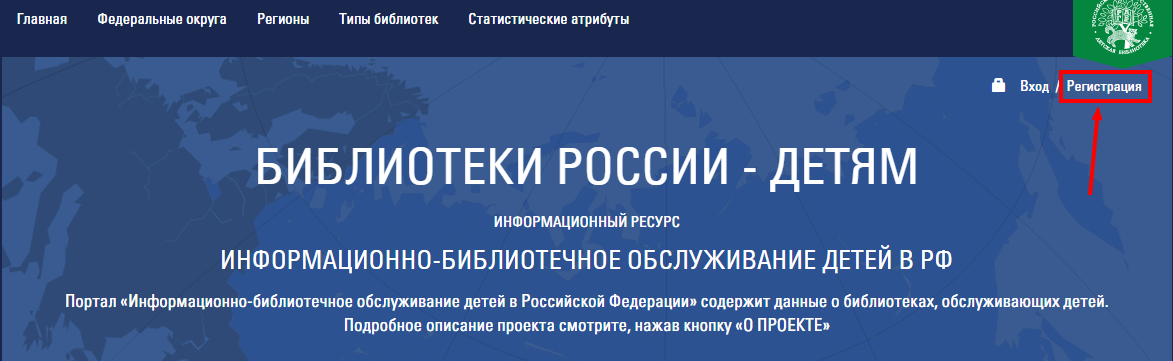 Откроется страница с формой регистрации, все поля которой являются обязательными для заполнения. Описание полей представлено ниже.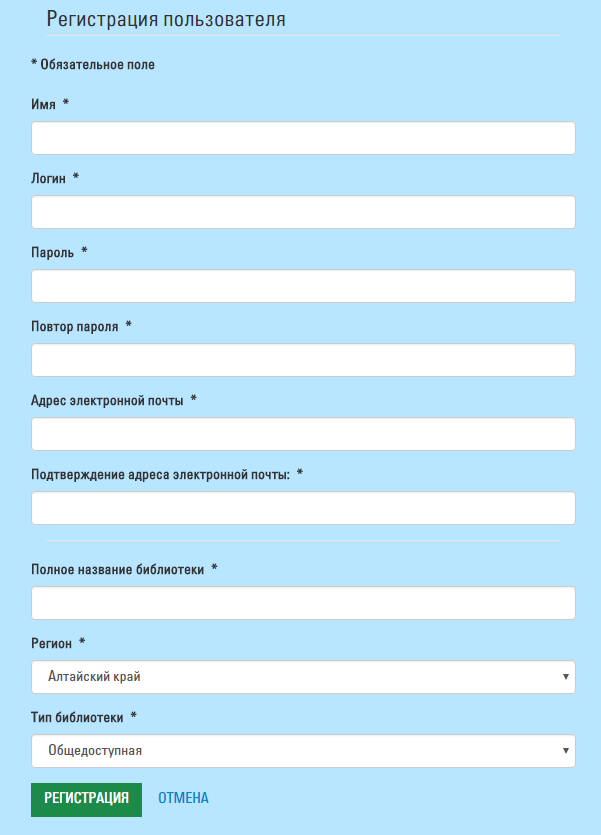 После заполнения полей необходимо нажать кнопку «Регистрация». В случае успешного создания учетной записи Система выведет соответствующее сообщение.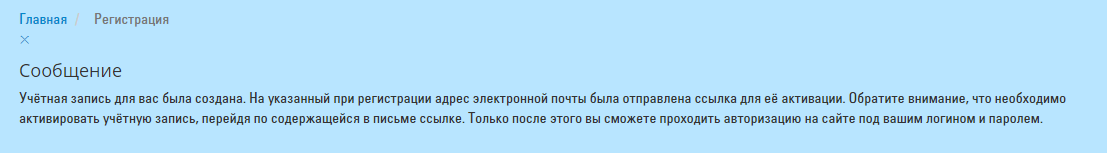 На указанный адрес электронной почты будет направлено письмо с логином, паролем и ссылкой для активации учетной записи. Для продолжения работы с Системой, необходимо активировать учетную запись, перейдя по ссылке из письма. В случае успешной активации, Система выведет соответствующее сообщение.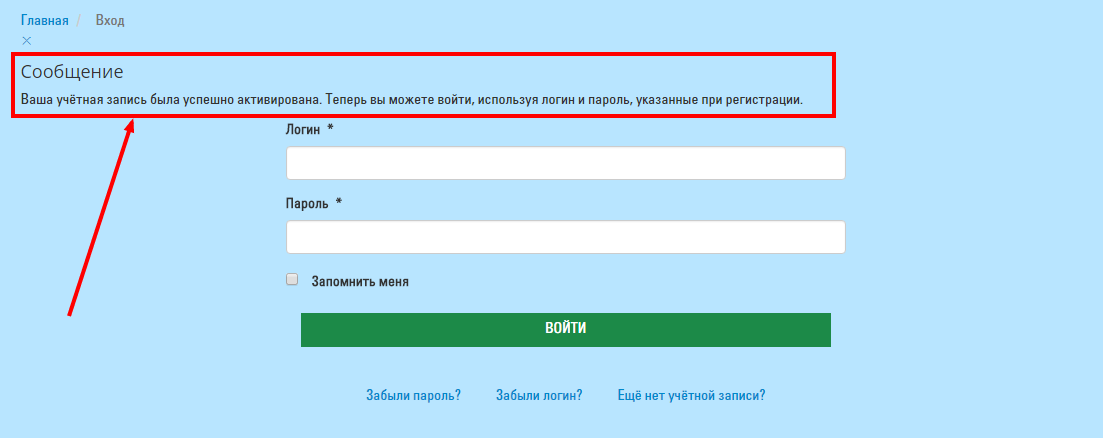 На этой же странице можно пройти авторизацию, используя логин и пароль, введенные ранее и продублированные в письме.Вход в личный кабинетДля входа в Личный кабинет необходимо пройти авторизацию на сайте. Это можно сделать в форме, которая отобразилась при переходе по ссылке активации. Или перейдя на страницу «Вход».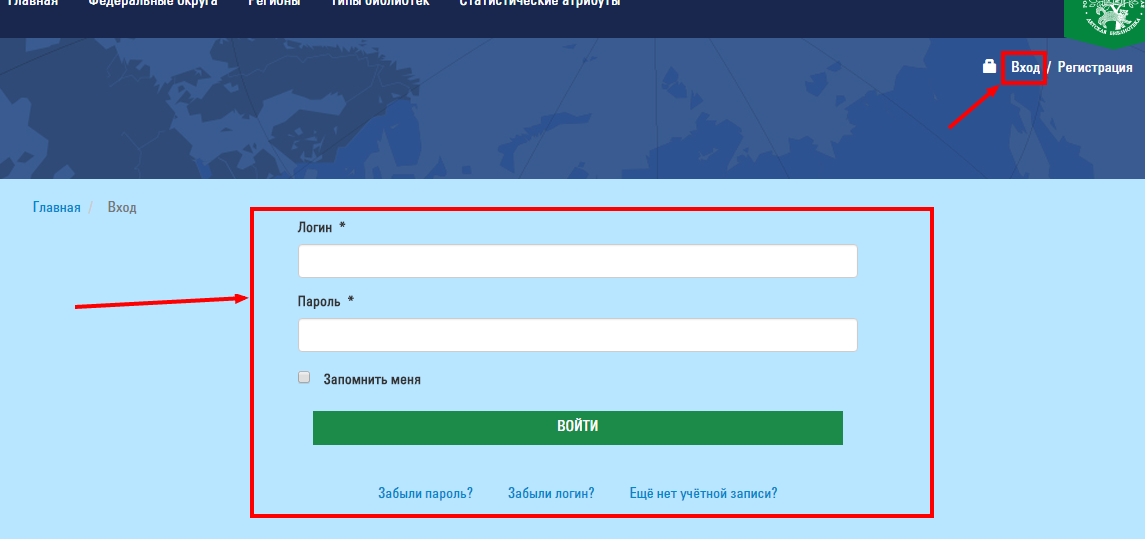 Если логин и пароль были введены правильно, то после нажатия кнопки «Войти» выполнится переход на страницу Личного кабинета.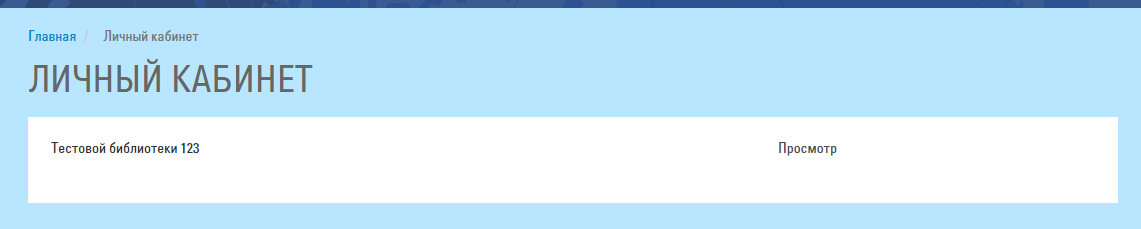 Просмотр данных библиотекиДля просмотра данных библиотеки необходимо в Личном кабинете кликнуть на ссылку «Просмотр».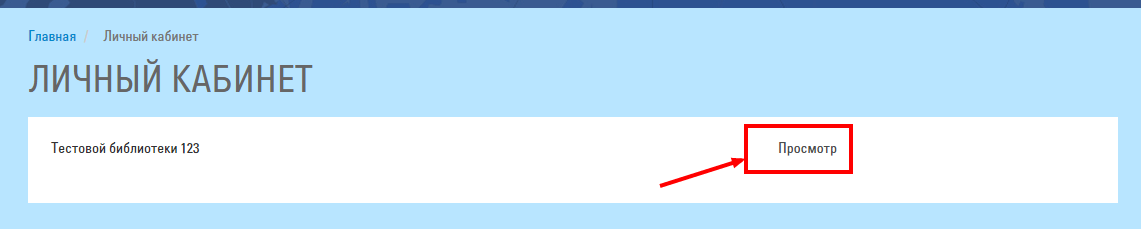 В результате откроется страница с информацией о библиотеке.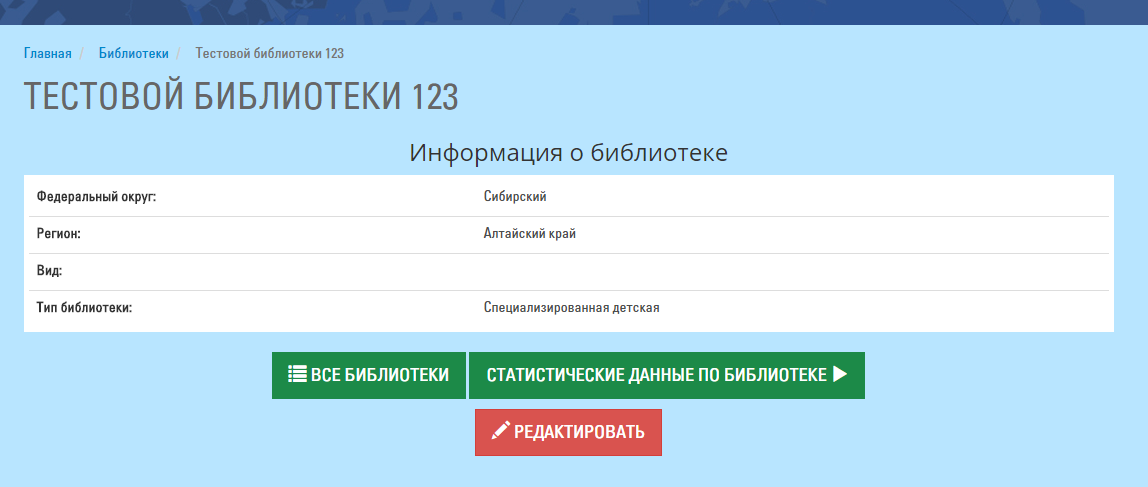 Для просмотра статистических данных по данной библиотеке необходимо кликнуть по кнопке.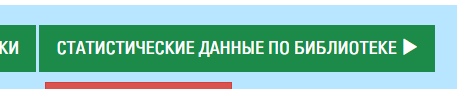 Откроется страница просмотра статистических данных.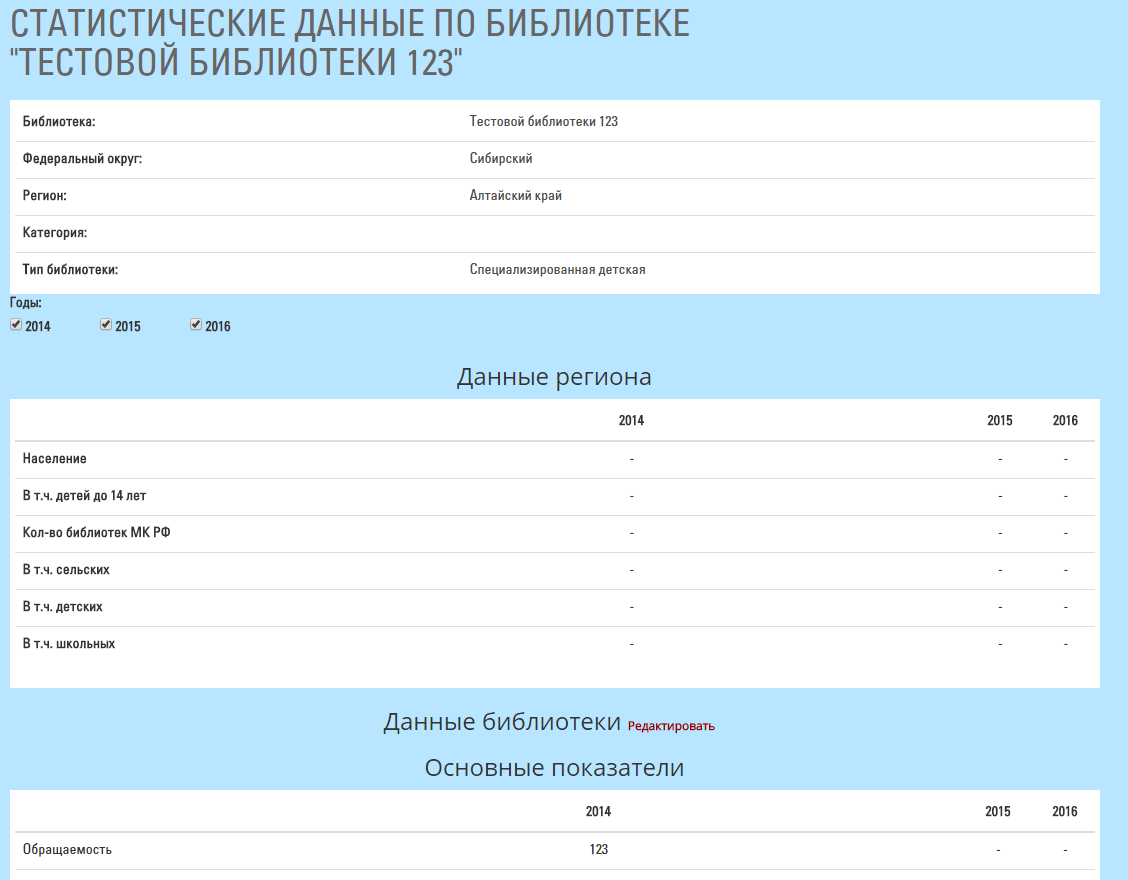 Редактирование информации о библиотекеДля редактирования информации о библиотеке необходимо на странице «Информации о библиотеке» кликнуть кнопку «Редактировать».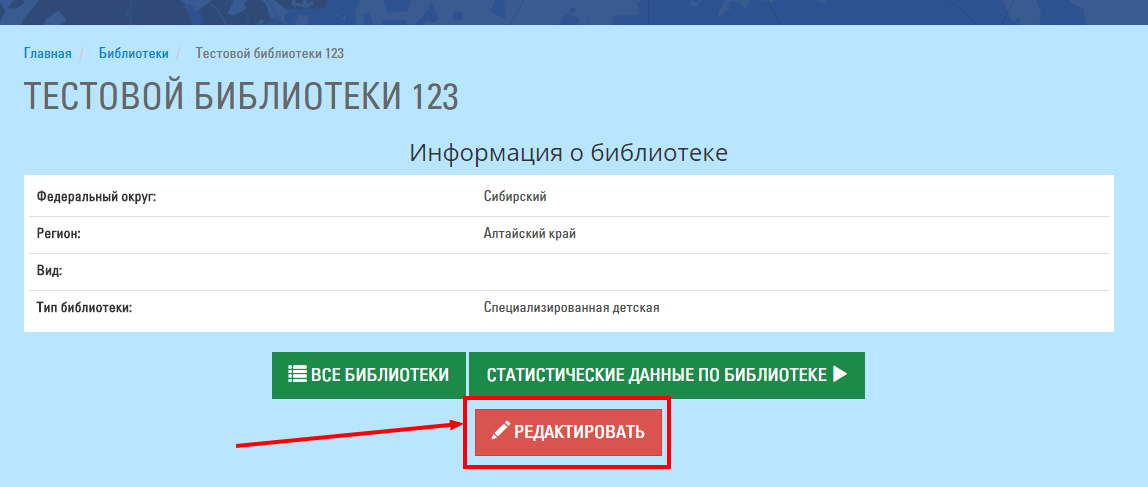 В результате откроется страница с формой редактирования.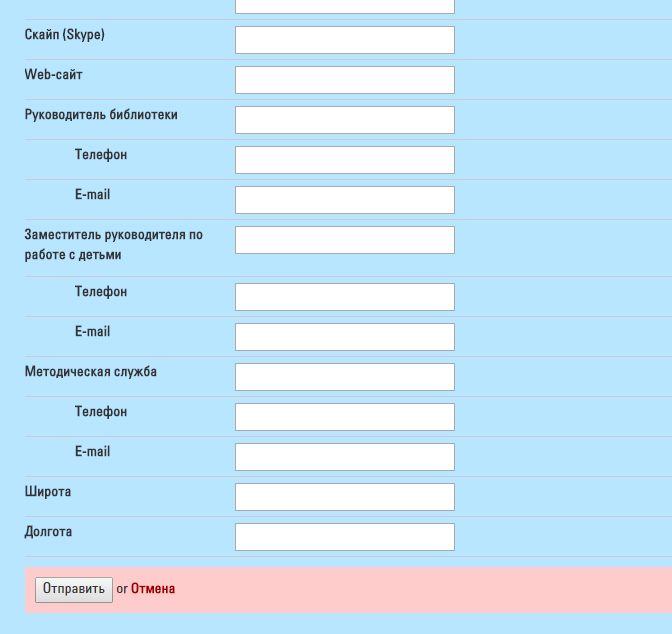 Для сохранения введенных данных необходимо кликнуть по кнопке «Отправить».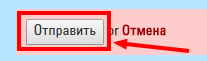 Редактирование статистических данных библиотекиДля редактирования статистических данных необходимо на странице «Статистические данные» кликнуть по ссылке «Редактировать».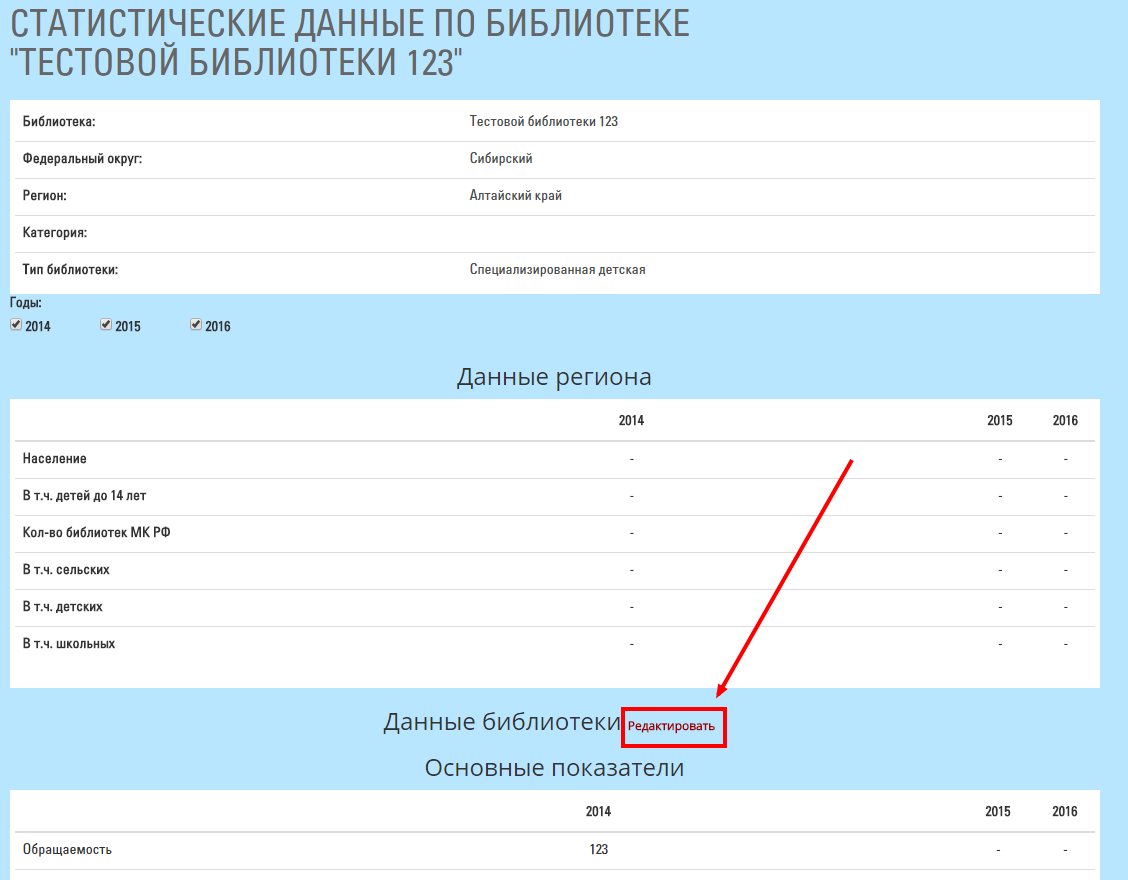 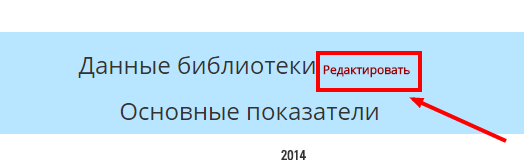 В результате откроется страница с формой редактирования статистических данных.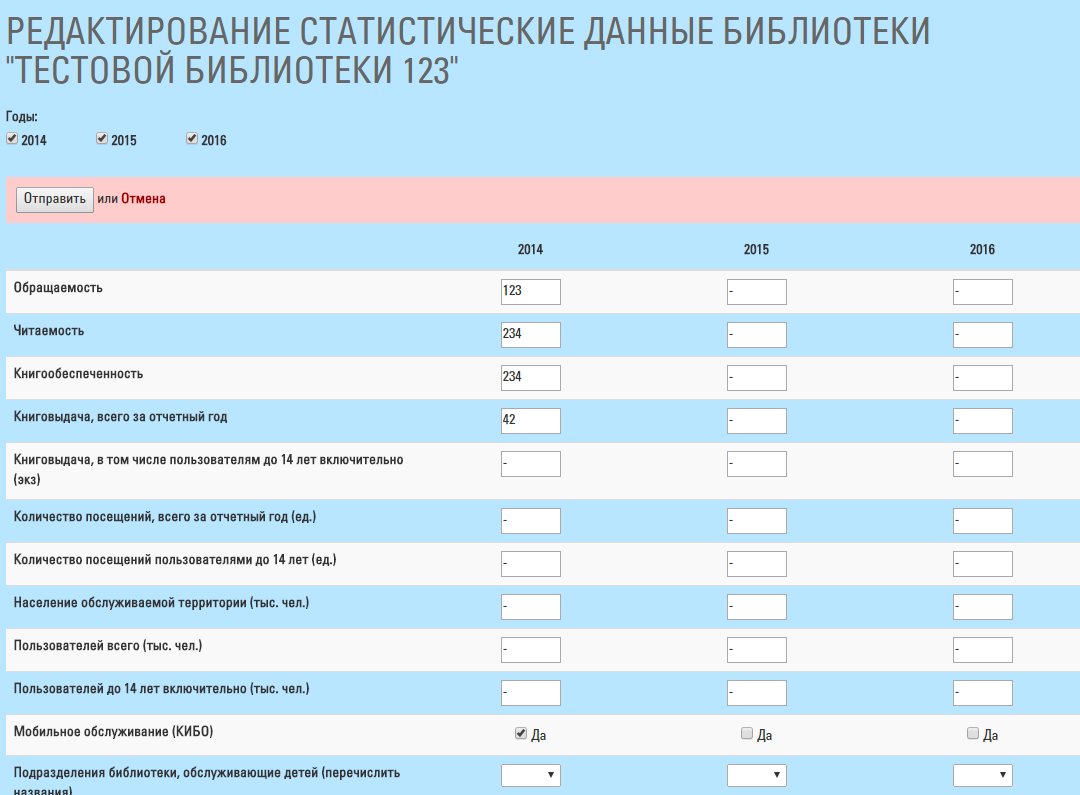 Подробные требования по заполнению статистических данных на портале см. в разделе «Инструкции» Для сохранения введенных данных необходимо кликнуть по кнопке «Отправить».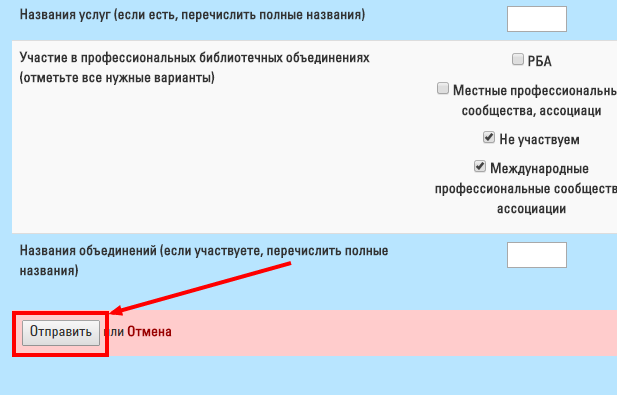 В случае успешного сохранения данных откроется страница просмотра статистических данных. Где можно проверить корректность сохранения сделанных изменений.Название поляОписаниеИмяПроизвольное имя, которое будут видеть администраторы Системы. Рекомендуется указывать краткое название библиотеки. ЛогинСтрока, состоящая из символов латинского алфавита и/или цифр. Будет использоваться для авторизации в Системе. ПарольСекретная строка, состоящая из разных символов. Будет использоваться в паре с логином для авторизации в Системе.Адрес электронной почтыАдрес электронной почты, на который будет выслано письмо с кодом и ссылкой, для активации пользователя в Системе. Также этот адрес будет использоваться для восстановления пароля.Краткое название библиотекиКраткое название библиотеки.РегионРегион, к которому относится библиотека.Тип библиотекиТип библиотеки. От него зависит набор статистических показателей.